.Introduction : 40 temps (à la 20ème secondes)SIDE ROCK STEP, BEHIND SIDE CROSS, ¼ TURN LEFT ROCK STEP, TRIPLE BACKSWITCH ROCK STEP FORWARD, COASTER STEP, STEP, STEP, KICK & KICKPOINT, HOLD, SWITCH, POINT & POINT, ¼ RIGHT SAILOR STEP, HOLD, BALL STEPROCK STEP FORWARD, TRIPLE BACK, BACK POINT ½ TURN RIGHT, KICK BALL TOUCHTag : Au début du 8ème mursKICK BALL POINT, BALL STEP ½ TURN LEFTConvention :PD : Pied droitPG : Pied gauchePDC : poids du corpsRECOMMENCER AVEC LE SOURIREContact: virgileporcher@yahoo.frBonfire Heart (fr)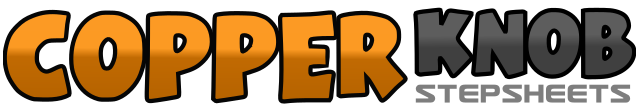 .......Count:32Wall:2Level:Novice - Polka style.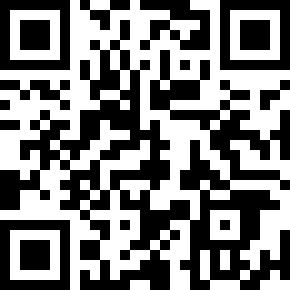 Choreographer:Gaëtan Bachellerie (FR) & Virgile Porcher (FR) - Février 2014Gaëtan Bachellerie (FR) & Virgile Porcher (FR) - Février 2014Gaëtan Bachellerie (FR) & Virgile Porcher (FR) - Février 2014Gaëtan Bachellerie (FR) & Virgile Porcher (FR) - Février 2014Gaëtan Bachellerie (FR) & Virgile Porcher (FR) - Février 2014.Music:Bonfire Heart - James BluntBonfire Heart - James BluntBonfire Heart - James BluntBonfire Heart - James BluntBonfire Heart - James Blunt........1-2Rock step lateral PD à D : Poser le PD à D, revenir Pdc sur PG 12h003&4Behind Side Cross : Poser le PD derrière le PG, PG à G, croiser le PD devant le PG 12h00&5-6¼ de tour à G et Rock step du PG avant : PG en avant, revenir Pdc sur PD 9h007&8Triple Back GDG : Reculer le PG, poser le PD à côté du PG (pdc sur PD), reculer le PG 9h00&1-2Poser le PD à côté du PG (Pdc sur PD) et Rock step du PG en avant : PG en avant, revenir Pdc sur PD 9h003&4Coaster Step : Reculer sur la plante du PG, poser la plante du PD à côté du PG, poser PG en avant 9h005-6PD en avant, PG en avant 9h007-82 Kick du PD dans la diagonale D 9h001-2Pointe du PD à D, Hold (pause) 9h00&3&4Poser le PD à côté du PG, pointe du PG à G, poser le PG à côté du PD, pointe du PD à D 9h005&6Sailor Step D : Cross PD derrière PG, ¼ de tour D & pas Ball PG côté G, pas PD en avant 12h007&8Hold (pause), Ball Step PG : Déposer la plante du PG à côté du PD, pas PD en avant 12h001-2Rock step du PG avant : PG en avant, revenir Pdc sur PD 6h003&4Triple Back GDG : Reculer le PG, poser le PD à côté du PG (Pdc sur PD), reculer le PG 6h005-6Pointe du PD derrière PG, faire ½ tour vers la D (terminer Pdc sur PD) 6h007&8Kick Ball Touch PG : Kick du PG dans la diagonale G, poser le PG à côté du PD, Touch du PD à côté du PG 6h001&2Kick Ball Point : Kick du PD, PD à D, Point du PG à G (Pdc sur PD) 6h00&3-4Rassembler PG à côté du D, pas du PD en avant, ½ tour vers la G (Pdc sur PG) 12h00